IMO Pump REPAIR PARTS KITSPlease note: Minor Repair Kits basic common wear parts - seals, bearings, gaskets and o-rings.Please note: Major Kits contain all wearing parts including Minor Kit parts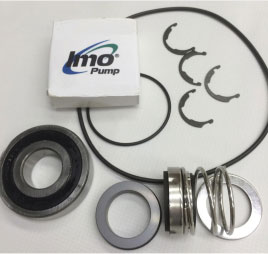 Pump parts for IMO G3DB-218 Pumps (p/n 3212/150)Minor Repair Kits contain basic common wear parts - seals, bearings, gaskets and o-rings.Major Repair Kits contain all wearing parts including all Minor Kit parts  G3DB-218MINOR KIT3212/150RAQuantity:Part #: Description:1 ea.FORMENG050D LINE SEAL FLYER2 ea.PP056SB1-014* O-RING1 ea.PP056SB1-428* O-RING1 ea.PP056SB1-356* O-RING1 ea.S423EBP* GASKET2 ea.PP028KA-156* RING, RETAINING, EXT.1 ea.S438EAPX1* SPACER SUB-ASSEMBLY1 ea.PP047BE/C* BEARING1 ea.PP046JHL* SEAL 1.625 RO RBRBLW1 ea.S423EBS* GASKET  G3DB-218MAJOR KIT3212/150RQuantity:Part #:Description:1 ea.FORMENG050D LINE SEAL FLYER1 ea.S404EAJ* HOUSING1 ea.S427EBP/C* TUBE2 ea.PP056SB1-014* O-RING1 ea.PP056SB1-428* O-RING1 ea.PP056SB1-356* O-RING1 ea.S423EBP* GASKET1 ea.S402EAHCOVER INB1 ea.DSC218AF* POWER ROTOR2 ea.PP028KA-156* RING, RETAINING, EXT.1 ea.S438EAPX1* SPACER SUB-ASSEMBLY1 ea.PP047BE/C* BEARING2 ea.RSC218AJ* IDLER2 ea.S411EAG* HSG. IDLER BAL. PIST.1 ea.S406ES* THRUST PLATE1 ea.PP046JHL* SEAL 1.625 RO RBRBLW1 ea.S423EBS* GASKET9332 North 95th Way Scottsdale, AZ  85258 Phone:480-998-4097 sales@apewater.com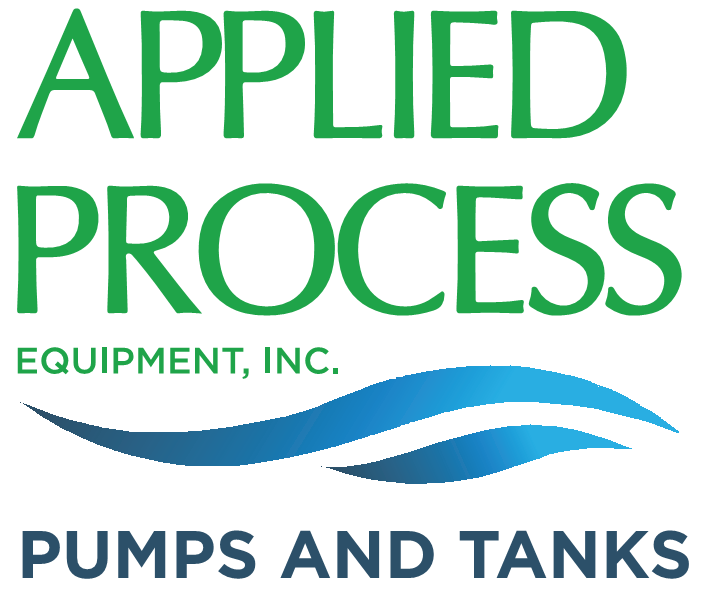 